Additional file 3 Materials needed for the PERF-FIT1 agility ladder with nine (35x35 cm) squares and 3 cm wide rungs (see schedule)4 sheets of paper with a red cross1.5 liter pet bottle filled with water8 pieces of foam (40 x 20 cm wide and 5 cm high)4 soda cans (weight 13 oz or 0.368 kg)2 kg sandbag (20x20 cm)Tennis ballColored string or lace or sticker to indicate left and right for young childrenTape measure Stopwatch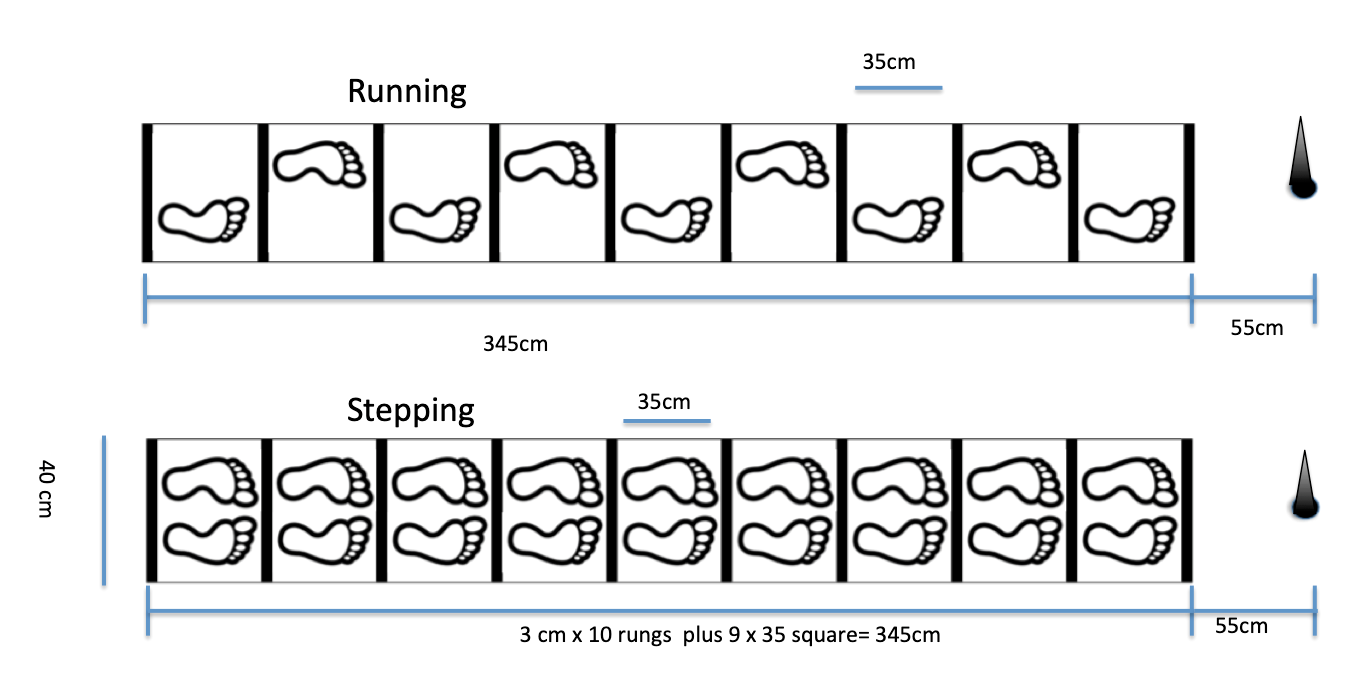 The PERF-FIT manual and the instruction videos to learn the test can be accessed free of charge after registration via the first author for use in low resource communities. bouwiensmits@hotmail.com 